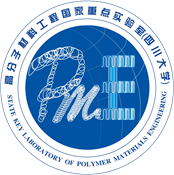 高分子材料工程国家重点实验室（四川大学）自主课题申请书高分子材料工程国家重点实验室（四川大学）二〇一八年五月制重点实验室自主课题项目申请简表申请经费预算明细表（严格按照《国家重点实验室专项经费管理办法》填写）申请书正文（空白不够可加页）项目名称：负 责 人：单位：电    话：电子邮件：申请日期：项目名称项目名称项目名称课题类别课题类别课题类别 青年人才项目       探索项目     青年人才项目       探索项目     青年人才项目       探索项目     青年人才项目       探索项目     青年人才项目       探索项目     青年人才项目       探索项目     青年人才项目       探索项目     青年人才项目       探索项目    申请资助经费申请资助经费申请资助经费（万元）（万元）课题性质课题性质课题性质 学科前沿           国家重大需求 科学仪器研制  学科前沿           国家重大需求 科学仪器研制  学科前沿           国家重大需求 科学仪器研制  学科前沿           国家重大需求 科学仪器研制  学科前沿           国家重大需求 科学仪器研制  学科前沿           国家重大需求 科学仪器研制  学科前沿           国家重大需求 科学仪器研制  学科前沿           国家重大需求 科学仪器研制 申请资助经费申请资助经费申请资助经费（万元）（万元）起止年月起止年月起止年月自   年   月   至   年   月自   年   月   至   年   月自   年   月   至   年   月自   年   月   至   年   月自   年   月   至   年   月自   年   月   至   年   月自   年   月   至   年   月自   年   月   至   年   月申请资助经费申请资助经费申请资助经费（万元）（万元）申请人姓  名姓  名性别出生年月日出生年月日申请人职  称职  称最高学位学位授予单位学位授予单位学位授予单位学位授予单位申请人职  称职  称最高学位学位授予时间学位授予时间学位授予时间学位授予时间项目组成员姓 名性别性别单位单位出生年月职称参加月数参加月数项目分工项目分工是否实验室固定人员是否实验室固定人员是否实验室固定人员签字签字项目组成员项目组成员项目组成员项目组成员序号金 额（万元）备注（计算依据及说明）  1.科研业务费（1）测试/计算/分析费（2）能源/动力费（3）会议及差旅费（4）论文发表及资料费（5）其它2.仪器设备/实验材料费（1）仪器设备购置/试制费（2）原材料/试剂/药品购置费（3）其它4.修缮费5.劳务费(5%以内)6.其它费用总  计研究意义和创新点（学科前沿项目重点阐述理论意义，国家重大需求项目重点阐述紧迫性和必要性，科学仪器研制项目重点阐述必要性和在科学研究中的作用；创新点需描述本课题与国内外本领域研究有何不同）拟解决的主要科学问题、研究思路和研究内容考核目标（标志性项目和成果；要求科学仪器研制类还需列出主要仪器参数；青年人才项目列出个人发展的奋斗目标）申请人和主要参与者基本情况、以及前期工作基础（学历背景、研究工作经历、奖励、代表性论文等）上一个获资助的自主项目完成情况总结（原则上不少于500字）全面反映上一个负责的已结题项目研究工作的学术性总结报告，是本次申请项目立项的重要依据。请按下列提纲编写，要求简明扼要，实事求是，以学术内容为主。1. 项目研究计划完成情况（研究内容及目标、考核指标等的完成情况）。2. 研究成果的科学意义与应用前景（对基础研究，着重阐明其科学意义；对应用基础研究，着重阐明其应用前景）3. 成果支撑材料（请附发表论文首页、获奖证书、成果鉴定证书、专利证书等复印件一份。）4. 其他附件材料（附近五年10篇以内代表性论文首页；附近五年承担的科研项目名称、资助额度、来源及资助时间；附省部级以上奖励和代表性专利；上一次负责的已结题项目完成情况证明材料）申请人的承诺和保证（包括研究时间、完成项目考核指标、遵守实验室相关规定等情况的承诺）我保证申请书内容的真实性。如果获得资助，我将履行项目负责人职责，严格遵守国家重点实验室自主课题的有关规定，切实保证研究工作时间，认真开展工作，按时报送有关材料。若填报失实和违反规定，本人将承担全部责任。项目申请人签名：                                             年   月   日重点实验室审批意见     年     月    日